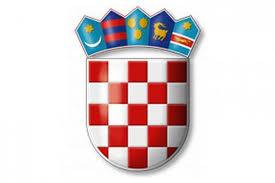 REPUBLIKA HRVATSKAPRIMORSKO-GORANSKA  ŽUPANIJAOPĆINA LOPARKLASA: 406-01/23-01/07URBROJ: 2170-24-04-01/1-23-02Lopar, ožujak 2023. godinePOZIV NA DOSTAVU PONUDASanacija obalne šetnice „Vazmorac“Ev.br. nabave: JN 12-2023Poziv na dostavu ponuda za jednostavnu nabavu: sanacija obalne šetnice „Vazmorac“, sačinjen je i provodi se sukladno Zakonu o javnoj nabavi („Narodne novine“ br. 120/16 i 114/22) prema kojem za nabavu robe i usluga procijenjene vrijednost manje od 26.540 eur bez poreza na dodanu vrijednost (PDV-a) i nabavu radova procijenjene vrijednosti 66.360 eur bez poreza na dodanu vrijednost (PDV-a) javni naručitelj nije obavezan provoditi postupke javne nabave propisane Zakonom o javnoj nabavi.Općina Lopar provodi postupak nabave prema Pravilniku o provedbi postupaka jednostavne nabave u Općini  Lopar – javno prikupljanje ponuda.1. PODACI O NARUČITELJUOpćina Lopar, Lopar 289A, 51281 Lopar, OIB: 55776600209, tel. 051/775-593, e-mail: info@opcina-lopar.hr Mrežna stranica: http://www.opcina-lopar.hrOdgovorna osoba naručitelja: Zdenko Jakuc, općinski načelnikKontakt osoba: Marijana Protulipac Tomičić,  tel. 051/775-593, mob. 098/385-982,  	               e-mail: mptomicic@opcina-lopar.hr 2. VRSTA POSTUPKA NABAVE: Jednostavna nabava radova3. EVIDENCIJSKI BROJ: JN 12-20234. PROCIJENJENA VRIJEDNOST NABAVE: 58.000 eur bez PDV-a.5. VRSTA UGOVORA O NABAVI: Ugovor o izvođenju radova.6. MJESTO IZVOĐENJA RADOVA:  Lopar.7. POČETAK ODNOSNO ROK ZAVRŠETKA IZVOĐENJA RADOVA: Početak izvođenja radova je s danom uvođenja u posao od strane naručitelja, a rok završetka je najkasnije do 20. svibnja 2023. godine. Izvoditelj je dužan radove započeti odmah po potpisu Ugovora o izvođenju radova i  uvođenja u posao od strane Naručitelja.8. OPIS PREDMETA NABAVE: Tehničke specifikacije predmeta nabave određene su Troškovnikom koji je sastavni dio ovog poziva na dostavu ponuda. 9. TROŠKOVNIK      Ponuditelj je dužan popuniti sve stavke troškovnika.Troškovnik u .xls formatu čini sastavni dio ovoga Poziva. Troškovnik mora biti popunjen na izvornom predlošku bez mijenjanja, ispravljanja i prepisivanja izvornog teksta. Pod izvornim predloškom/troškovnikom podrazumijeva se troškovnik koji uključuje i sve izmjene i dopune koje su, ukoliko ih je bilo, objavljene, odnosno dostavljene ponuditelju.Ponuditelj mora ispuniti sve stavke opisane u troškovniku. Jedinične cijene svake stavke troškovnika i ukupna cijena, izražene u kunama, moraju biti zaokružene na dvije decimale. Ako ponuditelj promijeni tekst ili količine navedene u obrascu troškovnika, smatrat će se da je takav troškovnik nepotpun i nevažeći te će ponuda biti odbijena.Ponuditelj treba popuniti priloženi nestandardizirani troškovnik (EXCEL tablica) upisivanjem jediničnih i ukupnih cijena i drugih traženih podataka stavki navedenih u Troškovniku.10. UVJETI I ZAHTJEVI KOJE PONUDITELJI TREBAJU ISPUNITI10.1. Obvezni razlozi isključenja ponuditelja  Javni naručitelj obvezan je isključiti gospodarskog subjekta iz postupka nabave ako utvrdi da:je gospodarski subjekt koji ima poslovni nastan u Republici Hrvatskoj ili osoba koja je član upravnog, upravljačkog ili nadzornog tijela ili ima ovlasti zastupanja, donošenja odluka ili nadzora toga gospodarskog subjekta i koja je državljanin Republike Hrvatske pravomoćnom presudom osuđena za:   a) sudjelovanje u zločinačkoj organizaciji, na temelju članka 328. (zločinačko udruženje) i članka 329. (počinjenje kaznenog djela u sastavu zločinačkog udruženja) Kaznenog zakona članka 333. (udruživanje za počinjenje kaznenih djela), iz Kaznenog zakona (N.N. 110/97., 27/98., 50/00., 129/00., 51/01., 111/03., 190/03., 105/04., 84/05., 71/06., 110/07., 152/08., 57/11., 77/11. i 143/12.)   b) korupciju, na temeljučlanka 252. (primanje mita u gospodarskom poslovanju), članka 253. (davanje mita u gospodarskom poslovanju), članka 254. (zlouporaba u postupku javne nabave), članka 291. (zlouporaba položaja i ovlasti), članka 292. (nezakonito pogodovanje), članka 293. (primanje mita), članka 294. (davanje mita), članka 295. (trgovanje utjecajem) i članka 296. (davanje mita za trgovanje utjecajem) Kaznenog zakonačlanka 294.a (primanje mita u gospodarskom poslovanju), članka 294.b (davanje mita u gospodarskom poslovanju), članka 337. (zlouporaba položaja i ovlasti), članka 338. (zlouporaba obavljanja dužnosti državne vlasti), članka 343. (protuzakonito posredovanje), članka 347. (primanje mita) i članka 348. (davanje mita) iz Kaznenog zakona (N.N. 110/97., 27/98., 50/00., 129/00., 51/01., 111/03., 190/03., 105/04., 84/05., 71/06., 110/07., 152/08., 57/11., 77/11. i 143/12.)   c) prijevaru, na temeljučlanka 236. (prijevara), članka 247. (prijevara u gospodarskom poslovanju), članka 256. (utaja poreza ili carine) i članka 258. (subvencijska prijevara) Kaznenog zakonačlanka 224. (prijevara), članka 293. (prijevara u gospodarskom poslovanju) i članka 286. (utaja poreza i drugih davanja) iz Kaznenog zakona (N.N. 110/97., 27/98., 50/00., 129/00., 51/01., 111/03., 190/03., 105/04., 84/05., 71/06., 110/07., 152/08., 57/11., 77/11. i 143/12.)   d) terorizam ili kaznena djela povezana s terorističkim aktivnostima, na temeljučlanka 97. (terorizam), članka 99. (javno poticanje na terorizam), članka 100. (novačenje za terorizam), članka 101. (obuka za terorizam) i članka 102. (terorističko udruženje) Kaznenog zakonačlanka 169. (terorizam), članka 169.a (javno poticanje na terorizam) i članka 169.b (novačenje i obuka za terorizam) iz Kaznenog zakona (N.N. 110/97., 27/98., 50/00., 129/00., 51/01., 111/03., 190/03., 105/04., 84/05., 71/06., 110/07., 152/08., 57/11., 77/11. i 143/12.)   e) pranje novca ili financiranje terorizma, na temeljučlanka 98. (financiranje terorizma) i članka 265. (pranje novca) Kaznenog zakonačlanka 279. (pranje novca) iz Kaznenog zakona (N.N. 110/97., 27/98., 50/00., 129/00., 51/01.,  111/03., 190/03., 105/04., 84/05., 71/06., 110/07., 152/08., 57/11., 77/11. i 143/12.)   f) dječji rad ili druge oblike trgovanja ljudima, na temeljučlanka 106. (trgovanje ljudima) Kaznenog zakonačlanka 175. (trgovanje ljudima i ropstvo) iz Kaznenog zakona (N.N. 110/97., 27/98., 50/00., 129/00., 51/01., 111/03., 190/03., 105/04., 84/05., 71/06., 110/07., 152/08., 57/11., 77/11. i 143/12.), ili je gospodarski subjekt koji nema poslovni nastan u Republici Hrvatskoj ili osoba koja je član upravnog, upravljačkog ili nadzornog tijela ili ima ovlasti zastupanja, donošenja odluka ili nadzora toga gospodarskog subjekta i koja nije državljanin Republike Hrvatske pravomoćnom presudom osuđena za kaznena djela iz točke 1. podtočaka od a) do f) ovoga stavka i za odgovarajuća kaznena djela koja, prema nacionalnim propisima države poslovnog nastana gospodarskog subjekta, odnosno države čiji je osoba državljanin, obuhvaćaju razloge za isključenje iz članka 57. stavka 1. točaka od (a) do (f) Direktive 2014/24/EU.Kao dokaz prilaže se izjava na obrascu koji je sastavni dio ove dokumentacije ili na obrascu gospodarskog subjekta koji mora sadržavati sve podatke kao u obrascu naručitelja.-  Neispunjavanje obveze plaćanja dospjelih poreznih obveza i obveza za mirovinsko i zdravstveno osiguranje. Javni naručitelj će isključiti gospodarskog subjekta iz postupka jednostavne nabave ako utvrdi da gospodarski subjekt nije ispunio obveze plaćanja dospjelih poreznih obveza i obveza za mirovinsko i zdravstveno osiguranje:u Republici Hrvatskoj, ako gospodarski subjekt ima poslovni nastan u Republici Hrvatskoj ili u državi poslovnog nastana gospodarskog subjekta, ako gospodarski subjekt nema poslovni nastan u Republici Hrvatskoj.Dokumenti kojima gospodarski subjekt dokazuje da ne postoje okolnosti koje dovode do njegova isključenja: Traži se potvrda Porezne uprave o stanju duga ne starija od trideset (30) dana od dana zaprimanja ovoga Poziva, a iz koje je vidljivo da je gospodarski subjekt ispunio obvezu plaćanja svih dospjelih poreznih obveza i obveza za mirovinsko i zdravstveno osiguranje, osim ako mu prema posebnom propisu plaćanje tih obveza nije dopušteno ili je odobrena odgoda plaćanja.10.2. Odredbe o sposobnosti ponuditelja10.2.1. Kriteriji za odabir gospodarskog subjekta (uvjeti sposobnosti) 10.2.1.1. Sposobnost za obavljanje profesionalne djelatnostiSvaki gospodarski subjekt mora u ovom postupku nabave dokazati svoj upis u sudski, obrtni, strukovni ili drugi odgovarajući registar u državi njegova poslovnog nastana.ponuditelj kao prihvatljiv dokaz dostavlja izvadak iz sudskog, obrtnog, strukovnog ili drugog odgovarajućeg registra koji se vodi u državi članici njegova poslovnog nastanaako se odgovarajući izvodi ne izdaju u državi poslovnog nastana gospodarskog subjekta, gospodarski subjekt može dostaviti izjavu s ovjerom potpisa kod nadležnog tijela.  Sve dokumente koje javni naručitelj zahtijeva ponuditelji mogu dostaviti u neovjerenoj preslici. Neovjerenom preslikom smatra se i neovjereni ispis elektroničke isprave.10.3. Ponuda  Sadržaj ponude:Ponudbeni list, obrazac 1. Izjava o nekažnjavanju, obrazac 2.Potvrda Porezne uprave,Traženi dokaz sposobnosti iz ovoga PozivaPopunjeni troškovnikJamstvo za ozbiljnost ponude. 10.3.1. Način dostave ponude:Ponuda se dostavlja u pisanoj formi potpisana od strane ovlaštene osobe ponuditelja. Naručitelj neće prihvatiti ponudu koja ne ispunjava uvjete i zahtjeve vezane uz predmet nabave iz ovog Poziva.-način dostave ponude: ponuda se dostavlja u zatvorenoj omotnici s naznakom „ne otvaraj – ponuda za SANACIJU OBALNE ŠETNICE „VAZMORAC“, JN 12-2023. Ponuda se može dostaviti putem pošte preporučeno ili osobnom dostavom na pisarnicu Općine Lopar.-mjesto dostave ponude: Općina Lopar, Lopar 289A, 51281 Lopar11. NAČIN ODREĐIVANJA CIJENE PONUDE:Cijena ponude izražava se u eurima.Cijena ponude piše se brojkama.  U cijenu ponude treba uračunati sve troškove i popuste, bez poreza na dodanu vrijednost, koji se iskazuje zasebno iza cijene ponude. Ukupnu cijenu ponude čini cijena ponude s PDV-om. Ponuđena cijena je nepromjenjiva.12. VALUTA PONUDE: Izražava se u eurima.13. KRITERIJ ODABIRA: Kriterij za odabir ponude je najniža cijena.14. JEZIK ILI JEZICI NA KOJIMA SE IZRAĐUJE PONUDA: Svi ponudbeni dokumenti i ponuda izrađuju se na hrvatskom jeziku i latiničnom pismu.15. ROK VALJANOSTI PONUDE:Rok valjanosti ponude je 30 (trideset) dana od dana otvaranja ponude.16. ROK ZA DOSTAVU PONUDE: -rok za dostavu ponude: krajnji rok za dostavu ponuda je 31. ožujka 2023. godine do 12:00 sati.16.1.  Dopunjavanje, pojašnjenje i upotpunjavanje ponudeAko su informacije ili dokumentacija koje je trebao dostaviti gospodarski subjekt nepotpuni ili pogrešni ili se takvima čine ili ako nedostaju određeni dokumenti, naručitelj može, poštujući načela jednakog tretmana i transparentnosti, zahtijevati od dotičnih gospodarskih subjekata da dopune, razjasne, upotpune ili dostave nužne informacije ili dokumentaciju u primjerenom roku ne kraćem od 5 dana. Naručitelj će dopunjavanje, pojašnjenje i/ili upotpunjavanje ponude zatražiti pismenim putem Postupanje sukladno stavku 1. ovoga poglavlja ne smije dovesti do pregovaranja u vezi s kriterijem za odabir ponude ili ponuđenim predmetom nabave. 17. OTVARANJE PONUDA:Otvaranje ponuda održat će se 31. ožujka 2023. godine u 12:00 sati na adresi Naručitelja. Otvaranje ponuda nije javno.18. JAMSTVA18.1. Jamstvo za ozbiljnost ponudePonuditelj je obvezan dostaviti jamstvo za ozbiljnost ponude na iznos od 1.740 eur u obliku zadužnice ovjerene od javnog bilježnika i popunjene sukladno Pravilniku o obliku i sadržaju bjanko zadužnice. U slučaju javljanja zajednice gospodarskih subjekata jamstvo uz ponudu prilaže nositelj ponude ili svi članovi zajednice solidarno ili jedan član zajednice gospodarskih subjekata na ukupan iznos. Ponuditelj može umjesto bjanko zadužnice kao jamstvo za ozbiljnost ponude uplatiti novčani polog u traženom iznosu uplatom na Račun naručitelja. Ukoliko ponuditelj daje novčani polog, u ponudi mora dostaviti dokaz o uplati (npr. presliku izvoda) u korist računa broj: HR50 23400091862400008; model HR68, Poziv na broj: 7242- OIB broj ponuditelja; Opis plaćanja: jamčevni polog; Evidencijski broj: JN 12-2023. BIC CODE: PBZGHR2X kod PBZ d.d.Naručitelj će jamstvo za ozbiljnost ponude zadržati i naplatiti u slučaju: odustajanja ponuditelja od svoje ponude u roku njezine valjanosti, neprihvaćanja ispravka računske greške, odbijanja potpisivanja ugovora o nabavi ili nedostavljanja jamstva za uredno ispunjenje ugovora. Jamstvo za ozbiljnost ponude - ponuditelja čija ponuda nije najpovoljnija ponuda vraća se neposredno nakon završetka postupka nabave.Jamstvo za ozbiljnost  ponude biti će vraćeno ponuditelju koji je dostavio najpovoljniju ponudu nakon što potpiše ugovor o nabavi i dostavi jamstvo za uredno ispunjenje ugovora.18.2. Jamstvo za uredno ispunjenje ugovoraOdabrani ponuditelj je dužan predati Naručitelju najkasnije u roku od 8 (osam) dana od dana potpisa ugovora jamstvo za uredno ispunjenje ugovora, za slučaj povrede ugovornih obveza, u visini od 10% (slovima: deset posto) ugovorene cijene bez PDV-a. Jamstvo se dostavlja u obliku zadužnice ovjerene od javnog bilježnika i popunjene sukladno Pravilniku o obliku i sadržaju zadužnice.U slučaju nedostavljanja jamstva Naručitelj ima pravo raskinuti ugovor.Jamstvo za uredno ispunjenje ugovora se vraća Izvođaču nakon primopredaje i završnog obračuna radova.19. ODLUKA O ODABIRU NAJPOVOLJNIJE PONUDE: Odluka o izboru najpovoljnijeg ponuditelja, s preslikom zapisnika o pregledu i ocjeni ponuda dostavlja se svakom ponuditelju na dokaziv način, bez odgode.20. ROK, NAČIN I UVJETI PLAĆANJA:
Plaćanje unaprijed je isključeno.Plaćanje će se vršiti temeljem ovjerene situacije.Obračun izvedenih radova vršit će se na osnovu stvarno izvedenih radova i količina i prema jediničnim cijenama iz ponudbenog troškovnika. Jedinične cijene iz ponudbenog troškovnika su fiksne.Plaćanje će se izvršiti na račun izvođača, u roku od 30 dana od dana primitka i ovjerene situacije od strane Naručitelja. Naručitelj ima pravo prigovora na ispostavljenu situaciju ako utvrdi nepravilnosti te pozvati izvođača da uočene nepravilnosti otkloni i objasni. U tom slučaju rok plaćanja počinje teći od dana kada je Naručitelj zaprimio pisano objašnjenje s otklonjenim uočenim nepravilnostima.PRILOG:Obrazac 1. – Ponudbeni listObrazac 2. – Izjava o nekažnjavanju Troškovnik (zasebna datoteka)Povjerenstvo za provođenje postupka nabaveOBRAZAC 1.  OBRAZAC 2.                                                                                                                     IZJAVAo nekažnjavanjukojom ja,__________________________________________________________________ (ime i prezime, OIB )kao zakonom ovlaštena osoba za zastupanje __________________________________________________________________                                      (naziv, sjedište i OIB gospodarskog subjekta)pod materijalnom i kaznenom odgovornošću izjavljujem za sebe i za gospodarski subjekt, da protiv mene osobno niti protiv gore navedenog gospodarskog subjekta kojeg zastupam nije izrečena pravomoćna osuđujuća presuda za jedno ili više slijedećih kaznenih dijela, koja su taksativno nabrojana u ovom pozivu, odnosno za odgovarajuća kaznena djela prema propisima države poslovnog nastana gospodarskog subjekta ili države čiji sam ja, kao osoba ovlaštena po zakonu za zastupanje gospodarskog subjekta, državljanin.MP__________________________________________(Vlastoručni potpis zakonom ovlaštene osobe gospodarskog subjekta)U _______________dana _____________________ 2023. god.    PONUDBENI LISTPONUDBENI LISTPONUDBENI LISTPredmet nabave:Radovi na sanaciji obalne šetnice „Vazmorac“JN 12-2023Radovi na sanaciji obalne šetnice „Vazmorac“JN 12-2023Naručitelj:Općina Lopar, Lopar 289A, 51281 Lopar, OIB 55776600209Općina Lopar, Lopar 289A, 51281 Lopar, OIB 55776600209Odgovorna osoba Naručitelja:Zdenko Jakuc, općinski načelnikZdenko Jakuc, općinski načelnikNaziv ponuditelja:Adresa (poslovno sjedište):OIB:Poslovni (žiro račun):Broj računa (IBAN):BIC (SWIFT) i/ili naziv poslovne banke:Ponuditelj je u sustavu PDV-a (zaokružiti):DANEAdresa za dostavu pošte:E-pošta:Kontakt osoba:Tel:PONUDAPONUDAPONUDABroj ponude:Datum ponude:Rok valjanosti ponude (30 dana)Cijena ponude bez PDV-a:Iznos PDV-a:Cijena ponude s PDV-om: